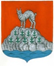 АДМИНИСТРАЦИЯ СЕВАСТЬЯНОВСКОГО СЕЛЬСКОГО ПОСЕЛЕНИЯПРИОЗЕРСКОГО МУНИЦИАЛЬНОГО РАЙОНА ЛЕНИНГРАДСКОЙ ОБЛАСТИП О С Т А Н О В Л Е Н И Е  от   07 июня   2024 г.                                                                                                                          №  100 О   противопожарной   безопасностив летний период 2024 года              В соответствии с Федеральными законами от 21.12.1994 года № 69-ФЗ «О пожарной безопасности»,  от 22.07.2008 г. № 123-ФЗ  «Технический регламент о требованиях пожарной безопасности»,   в связи с прогнозом высокой пожарной опасности на территории Севастьяновское сельское поселение в летний период 2024 года, руководствуясь Уставом Севастьяновского сельского поселения Приозерского муниципального района Ленинградской области, администрация  Севастьяновского сельского поселения Приозерского муниципального района Ленинградской области, ПОСТАНОВЛЯЕТ:  Запретить сжигание мусора, сухой травы, разведение костров    на территории населенных пунктов Севастьяновского сельского поселения.Заключить Соглашение о взаимодействии Приозерского лесничества – филиала ЛОГКУ «Ленобллес» и администрации Севастьяновского сельского поселения по обеспечению пожарной безопасности на территории лесного фонда поселения.В срок до 07.06.2024 года провести работы по расконсервации и вводу в строй автомобиля -  авторазливочная станция марки ЗИЛ АРС-14 ПМ. Обеспечить   готовность  личного состава добровольного пожарного формирования Севастьяновского сельского поселения к подвозу  воды на   автомобиле -  авторазливочная станция марки ЗИЛ АРС-14 ПМ  к очагу  пожара в границах населенных пунктов  Севастьяновского сельского поселения.        4.  Обеспечить взаимодействие между  администрацией  муниципального образования    Севастьяновское сельское поселение и 144 ПЧ по оказанию помощи при  тушении пожаров  в границах населенных пунктов Севастьяновского сельского поселения.       5. Обеспечить информирование населения о пожарной обстановке на территории  поселения.       6.    Рекомендовать:       6.1.     Председателям садоводческих и дачных некоммерческих объединений:        6.1.1. Создать при садоводческих и дачных некоммерческих объединениях добровольные пожарные дружины,  обучить  и обеспечить их первичными средствами пожаротушения, создать и обустроить места для забора воды пожарными автомобилями для тушения пожаров,  организовать дежурство ответственных лиц.       6.1.2. Запретить  сжигание мусора, сухой травы на  участках садоводческих и дачных некоммерческих объединений.       6.1.3.  Организовать опашку минерализованных  полос на территориях, граничащих с лесными угодьями.       6.2.    Руководителям сельхозпредприятий:       6.2.1.  Принять меры  по недопущению проведения отжига сельскохозяйственных палов и сухой травы на сельскохозяйственных угодьях и территориях, граничащих с лесом.        6.2.2. Организовать опашку минерализованных  полос на территориях, граничащих с лесными угодьями.       7.    Опубликовать данное постановление   в средствах массовой информации и разместить на  официальном сайте поселения в сети Интернет.      8.   Данное постановление  вступает в силу с даты  опубликования.              9.   Контроль исполнения постановления  возложить на заместителя главы администрации поселения Скороделову Г.А.Глава администрации Севастьяновское сельское поселение                                                                        О. Н. ГерасимчукИсп. Скороделова Г.А.. тел. (813 79) 93 121Разослано: дело-2, ГОЧС -1, 144ПЧ-1, Организации, садоводства -7.